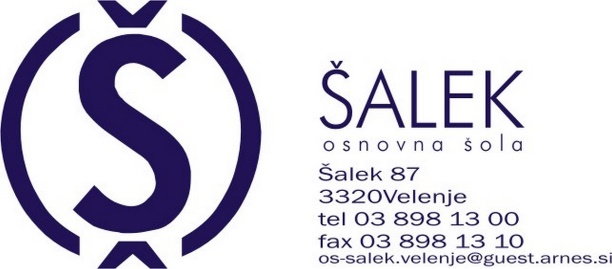 OBRAZEC ZA PRIJAVO DIETNE PREHRANEUčenec / učenka_______________________________________, ki bo v šolskem letu 2020/21 obiskoval(a) __________razred, bo potreboval(a) dietno prehrano za naslednje obroke(ustrezno obkrožite)zajtrk,dopoldansko malico,kosilo,popoldansko malico.Dieta za učenca / učenko je:začasna do _____________________________________________,trajna.PRILOGA: Potrdilo zdravnika specialista oz. s strani stroke predpisanih navodil oz. jedilnika.Podpis staršev oz. skrbnika: _____________________________Kontaktna številka mobilnega telefona: _________________________Velenje, ____________________Popolno vlogo oddajte organizatorki šolske prehrane in se posvetujte z razrednikom.